附件2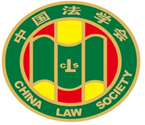 第十届“全国杰出青年法学家”推荐表姓    名           李国强               工作单位         大连海事大学           推荐单位     大连海事大学法学院中国法学会2022年12月印制填  表  说  明表一为推荐单位填写或指导推荐候选人填写，表二为推荐候选人工作单位上级党委（党组）填写并盖章，表三为推荐候选人工作单位上级纪检监察部门填写并盖章，表四为推荐单位填写并盖章。    例如，推荐候选人为某大学法学院教授的，表二应由该大学党委填写并盖章，表三应由该大学纪委填写并盖章，表四应由该大学法学院填写并盖章。二、推荐单位需填写推荐评选委员会投票情况、推荐意见（每人500字以内）。三、请用计算机填写，可根据实际需要分栏，但勿随意变动格式及字体字号。四、请各推荐单位于2023年3月20日之前，将本表电子版发至指定邮箱。纸质版以A4纸打印一式四份，连同推荐评选情况报告、推荐候选人身份证复印件、推荐候选人代表性学术专著1-2部（独著）、学术论文3-5篇（独著或第一作者）、重要荣誉证书或证明复印件各一式一份，寄至指定地址。联 系 人：魏丽莎 于晓航  010-66123109邮寄地址：北京市海淀区皂君庙4号中国法学会研究部1334室邮    编：100081电子邮箱：qnfxj2022@163.com表一：推荐候选人情况表一：推荐候选人情况表一：推荐候选人情况表一：推荐候选人情况表一：推荐候选人情况姓    名李国强性    别男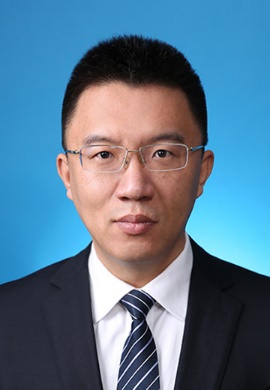 出生日期1978.02.27民    族汉政治面貌中国共产党党员学    历博士研究生技术职称教授行政职务工作单位大连海事大学大连海事大学大连海事大学通讯地址辽宁省大连市凌海路1号法学楼305辽宁省大连市凌海路1号法学楼305辽宁省大连市凌海路1号法学楼305辽宁省大连市凌海路1号法学楼305重要学术成果（包括专著和论文，只列书名和篇名即可。论文仅限于发表在核心期刊或全国性重要报纸上的。请注明署名方式、发表或出版时间、刊物或出版社、字数。代表性著作和论文请注明中国知网统计的被引用数。）专著：1.《财产法体系的解释——〈中华人民共和国民法典〉的财产法逻辑》，独著，2022年，北京大学出版社，277000字，被引用1次。2.《相对所有权的私法逻辑》，独著，2014年，社会科学文献出版社，258000字，被引用25次。论文：1.《〈民法典〉“人—物”对立逻辑的校正——民事权利体系解释的起点》，唯一作者，2022年，《吉林大学社会科学学报》，19515字。2.《权利主体规范逻辑中的农民集体、农村集体经济组织》，唯一作者，2022年，《求索》，10822字，被引用6次。3.《论公有制经济基础上土地权利体系的构造逻辑——〈民法典〉背景下的解释基础》，唯一作者，2021年，《社会科学研究》，25494字，被引用2次。4.《〈民法典〉民事责任制度的演进逻辑及体系解释基础》，唯一作者，2021年，《当代法学》，20179字，被引用11次。5.《公私法接轨的自然资源国家所有权的规制逻辑》，第一作者，2021年，《社会科学战线》，14009字，被引用7次。6.《〈民法典〉中两种“土地经营权”的体系构造》，唯一作者，2020年，《浙江工商大学学报》，18222字，被引用28次。7.《〈土地管理法〉修正后集体建设用地使用权的制度构造》，唯一作者，2020年，《云南社会科学》，14023字，被引用27次。8.《成年意定监护法律关系的解释——以〈民法总则〉第33条为解释对象》，唯一作者，2018年，《现代法学》，17290字，被引用177次。9.《建筑物区分所有权内涵的重新解释和规则厘清——基于民法典物权编修订的展开》，唯一作者，2018年，《河南社会科学》，13898字，被引用25次。10.《论行为能力制度和新型成年监护制度的协调——兼评〈中华人民共和国民法总则〉的制度安排》，唯一作者，2017年，《法律科学（西北政法大学学报）》，23151字，被引用148次。11.《网络虚拟财产权利在民事权利体系中的定位》，唯一作者，2016年，《政法论丛》，13715字，被引用121次。12.《论不动产善意取得的构成与法律效果——评“连某诉臧某排除妨害纠纷案”》，唯一作者，2016年，《山东社会科学》，14886字，被引用9次。13.《论农地流转中“三权分置”的法律关系》，唯一作者，2015年，《法律科学（西北政法大学学报）》，18696字，被引用370次。14.《我国成年监护制度运行中的问题及其立法修改趋向》，唯一作者，2014年，《当代法学》，12167字，被引用174次。15.《论共同继承遗产的分割规则——以〈物权法〉的解释和〈继承法〉的修改为视角》，唯一作者，2013年，《法学论坛》，10915字，被引用35次。16.《民法冲突解决中的利益衡量——从民法方法论的进化到解释规则的形成》，第一作者，2012年，《法制与社会发展》，14728字，被引用85次。重要学术成果（包括专著和论文，只列书名和篇名即可。论文仅限于发表在核心期刊或全国性重要报纸上的。请注明署名方式、发表或出版时间、刊物或出版社、字数。代表性著作和论文请注明中国知网统计的被引用数。）专著：1.《财产法体系的解释——〈中华人民共和国民法典〉的财产法逻辑》，独著，2022年，北京大学出版社，277000字，被引用1次。2.《相对所有权的私法逻辑》，独著，2014年，社会科学文献出版社，258000字，被引用25次。论文：1.《〈民法典〉“人—物”对立逻辑的校正——民事权利体系解释的起点》，唯一作者，2022年，《吉林大学社会科学学报》，19515字。2.《权利主体规范逻辑中的农民集体、农村集体经济组织》，唯一作者，2022年，《求索》，10822字，被引用6次。3.《论公有制经济基础上土地权利体系的构造逻辑——〈民法典〉背景下的解释基础》，唯一作者，2021年，《社会科学研究》，25494字，被引用2次。4.《〈民法典〉民事责任制度的演进逻辑及体系解释基础》，唯一作者，2021年，《当代法学》，20179字，被引用11次。5.《公私法接轨的自然资源国家所有权的规制逻辑》，第一作者，2021年，《社会科学战线》，14009字，被引用7次。6.《〈民法典〉中两种“土地经营权”的体系构造》，唯一作者，2020年，《浙江工商大学学报》，18222字，被引用28次。7.《〈土地管理法〉修正后集体建设用地使用权的制度构造》，唯一作者，2020年，《云南社会科学》，14023字，被引用27次。8.《成年意定监护法律关系的解释——以〈民法总则〉第33条为解释对象》，唯一作者，2018年，《现代法学》，17290字，被引用177次。9.《建筑物区分所有权内涵的重新解释和规则厘清——基于民法典物权编修订的展开》，唯一作者，2018年，《河南社会科学》，13898字，被引用25次。10.《论行为能力制度和新型成年监护制度的协调——兼评〈中华人民共和国民法总则〉的制度安排》，唯一作者，2017年，《法律科学（西北政法大学学报）》，23151字，被引用148次。11.《网络虚拟财产权利在民事权利体系中的定位》，唯一作者，2016年，《政法论丛》，13715字，被引用121次。12.《论不动产善意取得的构成与法律效果——评“连某诉臧某排除妨害纠纷案”》，唯一作者，2016年，《山东社会科学》，14886字，被引用9次。13.《论农地流转中“三权分置”的法律关系》，唯一作者，2015年，《法律科学（西北政法大学学报）》，18696字，被引用370次。14.《我国成年监护制度运行中的问题及其立法修改趋向》，唯一作者，2014年，《当代法学》，12167字，被引用174次。15.《论共同继承遗产的分割规则——以〈物权法〉的解释和〈继承法〉的修改为视角》，唯一作者，2013年，《法学论坛》，10915字，被引用35次。16.《民法冲突解决中的利益衡量——从民法方法论的进化到解释规则的形成》，第一作者，2012年，《法制与社会发展》，14728字，被引用85次。重要学术成果（包括专著和论文，只列书名和篇名即可。论文仅限于发表在核心期刊或全国性重要报纸上的。请注明署名方式、发表或出版时间、刊物或出版社、字数。代表性著作和论文请注明中国知网统计的被引用数。）专著：1.《财产法体系的解释——〈中华人民共和国民法典〉的财产法逻辑》，独著，2022年，北京大学出版社，277000字，被引用1次。2.《相对所有权的私法逻辑》，独著，2014年，社会科学文献出版社，258000字，被引用25次。论文：1.《〈民法典〉“人—物”对立逻辑的校正——民事权利体系解释的起点》，唯一作者，2022年，《吉林大学社会科学学报》，19515字。2.《权利主体规范逻辑中的农民集体、农村集体经济组织》，唯一作者，2022年，《求索》，10822字，被引用6次。3.《论公有制经济基础上土地权利体系的构造逻辑——〈民法典〉背景下的解释基础》，唯一作者，2021年，《社会科学研究》，25494字，被引用2次。4.《〈民法典〉民事责任制度的演进逻辑及体系解释基础》，唯一作者，2021年，《当代法学》，20179字，被引用11次。5.《公私法接轨的自然资源国家所有权的规制逻辑》，第一作者，2021年，《社会科学战线》，14009字，被引用7次。6.《〈民法典〉中两种“土地经营权”的体系构造》，唯一作者，2020年，《浙江工商大学学报》，18222字，被引用28次。7.《〈土地管理法〉修正后集体建设用地使用权的制度构造》，唯一作者，2020年，《云南社会科学》，14023字，被引用27次。8.《成年意定监护法律关系的解释——以〈民法总则〉第33条为解释对象》，唯一作者，2018年，《现代法学》，17290字，被引用177次。9.《建筑物区分所有权内涵的重新解释和规则厘清——基于民法典物权编修订的展开》，唯一作者，2018年，《河南社会科学》，13898字，被引用25次。10.《论行为能力制度和新型成年监护制度的协调——兼评〈中华人民共和国民法总则〉的制度安排》，唯一作者，2017年，《法律科学（西北政法大学学报）》，23151字，被引用148次。11.《网络虚拟财产权利在民事权利体系中的定位》，唯一作者，2016年，《政法论丛》，13715字，被引用121次。12.《论不动产善意取得的构成与法律效果——评“连某诉臧某排除妨害纠纷案”》，唯一作者，2016年，《山东社会科学》，14886字，被引用9次。13.《论农地流转中“三权分置”的法律关系》，唯一作者，2015年，《法律科学（西北政法大学学报）》，18696字，被引用370次。14.《我国成年监护制度运行中的问题及其立法修改趋向》，唯一作者，2014年，《当代法学》，12167字，被引用174次。15.《论共同继承遗产的分割规则——以〈物权法〉的解释和〈继承法〉的修改为视角》，唯一作者，2013年，《法学论坛》，10915字，被引用35次。16.《民法冲突解决中的利益衡量——从民法方法论的进化到解释规则的形成》，第一作者，2012年，《法制与社会发展》，14728字，被引用85次。重要学术成果（包括专著和论文，只列书名和篇名即可。论文仅限于发表在核心期刊或全国性重要报纸上的。请注明署名方式、发表或出版时间、刊物或出版社、字数。代表性著作和论文请注明中国知网统计的被引用数。）专著：1.《财产法体系的解释——〈中华人民共和国民法典〉的财产法逻辑》，独著，2022年，北京大学出版社，277000字，被引用1次。2.《相对所有权的私法逻辑》，独著，2014年，社会科学文献出版社，258000字，被引用25次。论文：1.《〈民法典〉“人—物”对立逻辑的校正——民事权利体系解释的起点》，唯一作者，2022年，《吉林大学社会科学学报》，19515字。2.《权利主体规范逻辑中的农民集体、农村集体经济组织》，唯一作者，2022年，《求索》，10822字，被引用6次。3.《论公有制经济基础上土地权利体系的构造逻辑——〈民法典〉背景下的解释基础》，唯一作者，2021年，《社会科学研究》，25494字，被引用2次。4.《〈民法典〉民事责任制度的演进逻辑及体系解释基础》，唯一作者，2021年，《当代法学》，20179字，被引用11次。5.《公私法接轨的自然资源国家所有权的规制逻辑》，第一作者，2021年，《社会科学战线》，14009字，被引用7次。6.《〈民法典〉中两种“土地经营权”的体系构造》，唯一作者，2020年，《浙江工商大学学报》，18222字，被引用28次。7.《〈土地管理法〉修正后集体建设用地使用权的制度构造》，唯一作者，2020年，《云南社会科学》，14023字，被引用27次。8.《成年意定监护法律关系的解释——以〈民法总则〉第33条为解释对象》，唯一作者，2018年，《现代法学》，17290字，被引用177次。9.《建筑物区分所有权内涵的重新解释和规则厘清——基于民法典物权编修订的展开》，唯一作者，2018年，《河南社会科学》，13898字，被引用25次。10.《论行为能力制度和新型成年监护制度的协调——兼评〈中华人民共和国民法总则〉的制度安排》，唯一作者，2017年，《法律科学（西北政法大学学报）》，23151字，被引用148次。11.《网络虚拟财产权利在民事权利体系中的定位》，唯一作者，2016年，《政法论丛》，13715字，被引用121次。12.《论不动产善意取得的构成与法律效果——评“连某诉臧某排除妨害纠纷案”》，唯一作者，2016年，《山东社会科学》，14886字，被引用9次。13.《论农地流转中“三权分置”的法律关系》，唯一作者，2015年，《法律科学（西北政法大学学报）》，18696字，被引用370次。14.《我国成年监护制度运行中的问题及其立法修改趋向》，唯一作者，2014年，《当代法学》，12167字，被引用174次。15.《论共同继承遗产的分割规则——以〈物权法〉的解释和〈继承法〉的修改为视角》，唯一作者，2013年，《法学论坛》，10915字，被引用35次。16.《民法冲突解决中的利益衡量——从民法方法论的进化到解释规则的形成》，第一作者，2012年，《法制与社会发展》，14728字，被引用85次。重要学术成果（包括专著和论文，只列书名和篇名即可。论文仅限于发表在核心期刊或全国性重要报纸上的。请注明署名方式、发表或出版时间、刊物或出版社、字数。代表性著作和论文请注明中国知网统计的被引用数。）专著：1.《财产法体系的解释——〈中华人民共和国民法典〉的财产法逻辑》，独著，2022年，北京大学出版社，277000字，被引用1次。2.《相对所有权的私法逻辑》，独著，2014年，社会科学文献出版社，258000字，被引用25次。论文：1.《〈民法典〉“人—物”对立逻辑的校正——民事权利体系解释的起点》，唯一作者，2022年，《吉林大学社会科学学报》，19515字。2.《权利主体规范逻辑中的农民集体、农村集体经济组织》，唯一作者，2022年，《求索》，10822字，被引用6次。3.《论公有制经济基础上土地权利体系的构造逻辑——〈民法典〉背景下的解释基础》，唯一作者，2021年，《社会科学研究》，25494字，被引用2次。4.《〈民法典〉民事责任制度的演进逻辑及体系解释基础》，唯一作者，2021年，《当代法学》，20179字，被引用11次。5.《公私法接轨的自然资源国家所有权的规制逻辑》，第一作者，2021年，《社会科学战线》，14009字，被引用7次。6.《〈民法典〉中两种“土地经营权”的体系构造》，唯一作者，2020年，《浙江工商大学学报》，18222字，被引用28次。7.《〈土地管理法〉修正后集体建设用地使用权的制度构造》，唯一作者，2020年，《云南社会科学》，14023字，被引用27次。8.《成年意定监护法律关系的解释——以〈民法总则〉第33条为解释对象》，唯一作者，2018年，《现代法学》，17290字，被引用177次。9.《建筑物区分所有权内涵的重新解释和规则厘清——基于民法典物权编修订的展开》，唯一作者，2018年，《河南社会科学》，13898字，被引用25次。10.《论行为能力制度和新型成年监护制度的协调——兼评〈中华人民共和国民法总则〉的制度安排》，唯一作者，2017年，《法律科学（西北政法大学学报）》，23151字，被引用148次。11.《网络虚拟财产权利在民事权利体系中的定位》，唯一作者，2016年，《政法论丛》，13715字，被引用121次。12.《论不动产善意取得的构成与法律效果——评“连某诉臧某排除妨害纠纷案”》，唯一作者，2016年，《山东社会科学》，14886字，被引用9次。13.《论农地流转中“三权分置”的法律关系》，唯一作者，2015年，《法律科学（西北政法大学学报）》，18696字，被引用370次。14.《我国成年监护制度运行中的问题及其立法修改趋向》，唯一作者，2014年，《当代法学》，12167字，被引用174次。15.《论共同继承遗产的分割规则——以〈物权法〉的解释和〈继承法〉的修改为视角》，唯一作者，2013年，《法学论坛》，10915字，被引用35次。16.《民法冲突解决中的利益衡量——从民法方法论的进化到解释规则的形成》，第一作者，2012年，《法制与社会发展》，14728字，被引用85次。获得奖项和表彰（请注明获得时间及等级）1.吉林省法学会第三届“吉林省十大杰出中青年法学家”，2017年12月。2.吉林省第八届社会科学优秀成果奖三等奖，2010年12月。3.吉林省第九届社会科学优秀成果奖三等奖，2012年12月。4.吉林省第十一届社会科学优秀成果奖二等奖，2017年5月。5.吉林省法学会首届优秀成果奖三等奖，2015年12月。6.第六届长春市社会科学优秀成果奖一等奖，2014年8月。7.吉林大学哲学社会科学优秀成果奖三等奖，2018年5月。8.吉林省高等教育教学优秀成果三等奖，2014年12月。9.吉林省高等教育教学成果三等奖，2018年12月。10.吉林省高等教育教学优秀成果三等奖，“法学实践型教学（校内）平台建设”，2014年12月。11.吉林省社科联第五届优秀成果奖，2014年12月。12.吉林大学三育人先进个人，2014年9月。13.吉林省司法厅“应援尽援”法律援助先进个人，2012年。14.大连海事大学优秀共产党员，2021年5月。15.大连海事大学“双带头人党支部书记工作室”双带头人，2022年5月。16.辽宁省委组织部党建优秀成果二等奖，2022年5月。获得奖项和表彰（请注明获得时间及等级）1.吉林省法学会第三届“吉林省十大杰出中青年法学家”，2017年12月。2.吉林省第八届社会科学优秀成果奖三等奖，2010年12月。3.吉林省第九届社会科学优秀成果奖三等奖，2012年12月。4.吉林省第十一届社会科学优秀成果奖二等奖，2017年5月。5.吉林省法学会首届优秀成果奖三等奖，2015年12月。6.第六届长春市社会科学优秀成果奖一等奖，2014年8月。7.吉林大学哲学社会科学优秀成果奖三等奖，2018年5月。8.吉林省高等教育教学优秀成果三等奖，2014年12月。9.吉林省高等教育教学成果三等奖，2018年12月。10.吉林省高等教育教学优秀成果三等奖，“法学实践型教学（校内）平台建设”，2014年12月。11.吉林省社科联第五届优秀成果奖，2014年12月。12.吉林大学三育人先进个人，2014年9月。13.吉林省司法厅“应援尽援”法律援助先进个人，2012年。14.大连海事大学优秀共产党员，2021年5月。15.大连海事大学“双带头人党支部书记工作室”双带头人，2022年5月。16.辽宁省委组织部党建优秀成果二等奖，2022年5月。获得奖项和表彰（请注明获得时间及等级）1.吉林省法学会第三届“吉林省十大杰出中青年法学家”，2017年12月。2.吉林省第八届社会科学优秀成果奖三等奖，2010年12月。3.吉林省第九届社会科学优秀成果奖三等奖，2012年12月。4.吉林省第十一届社会科学优秀成果奖二等奖，2017年5月。5.吉林省法学会首届优秀成果奖三等奖，2015年12月。6.第六届长春市社会科学优秀成果奖一等奖，2014年8月。7.吉林大学哲学社会科学优秀成果奖三等奖，2018年5月。8.吉林省高等教育教学优秀成果三等奖，2014年12月。9.吉林省高等教育教学成果三等奖，2018年12月。10.吉林省高等教育教学优秀成果三等奖，“法学实践型教学（校内）平台建设”，2014年12月。11.吉林省社科联第五届优秀成果奖，2014年12月。12.吉林大学三育人先进个人，2014年9月。13.吉林省司法厅“应援尽援”法律援助先进个人，2012年。14.大连海事大学优秀共产党员，2021年5月。15.大连海事大学“双带头人党支部书记工作室”双带头人，2022年5月。16.辽宁省委组织部党建优秀成果二等奖，2022年5月。获得奖项和表彰（请注明获得时间及等级）1.吉林省法学会第三届“吉林省十大杰出中青年法学家”，2017年12月。2.吉林省第八届社会科学优秀成果奖三等奖，2010年12月。3.吉林省第九届社会科学优秀成果奖三等奖，2012年12月。4.吉林省第十一届社会科学优秀成果奖二等奖，2017年5月。5.吉林省法学会首届优秀成果奖三等奖，2015年12月。6.第六届长春市社会科学优秀成果奖一等奖，2014年8月。7.吉林大学哲学社会科学优秀成果奖三等奖，2018年5月。8.吉林省高等教育教学优秀成果三等奖，2014年12月。9.吉林省高等教育教学成果三等奖，2018年12月。10.吉林省高等教育教学优秀成果三等奖，“法学实践型教学（校内）平台建设”，2014年12月。11.吉林省社科联第五届优秀成果奖，2014年12月。12.吉林大学三育人先进个人，2014年9月。13.吉林省司法厅“应援尽援”法律援助先进个人，2012年。14.大连海事大学优秀共产党员，2021年5月。15.大连海事大学“双带头人党支部书记工作室”双带头人，2022年5月。16.辽宁省委组织部党建优秀成果二等奖，2022年5月。获得奖项和表彰（请注明获得时间及等级）1.吉林省法学会第三届“吉林省十大杰出中青年法学家”，2017年12月。2.吉林省第八届社会科学优秀成果奖三等奖，2010年12月。3.吉林省第九届社会科学优秀成果奖三等奖，2012年12月。4.吉林省第十一届社会科学优秀成果奖二等奖，2017年5月。5.吉林省法学会首届优秀成果奖三等奖，2015年12月。6.第六届长春市社会科学优秀成果奖一等奖，2014年8月。7.吉林大学哲学社会科学优秀成果奖三等奖，2018年5月。8.吉林省高等教育教学优秀成果三等奖，2014年12月。9.吉林省高等教育教学成果三等奖，2018年12月。10.吉林省高等教育教学优秀成果三等奖，“法学实践型教学（校内）平台建设”，2014年12月。11.吉林省社科联第五届优秀成果奖，2014年12月。12.吉林大学三育人先进个人，2014年9月。13.吉林省司法厅“应援尽援”法律援助先进个人，2012年。14.大连海事大学优秀共产党员，2021年5月。15.大连海事大学“双带头人党支部书记工作室”双带头人，2022年5月。16.辽宁省委组织部党建优秀成果二等奖，2022年5月。